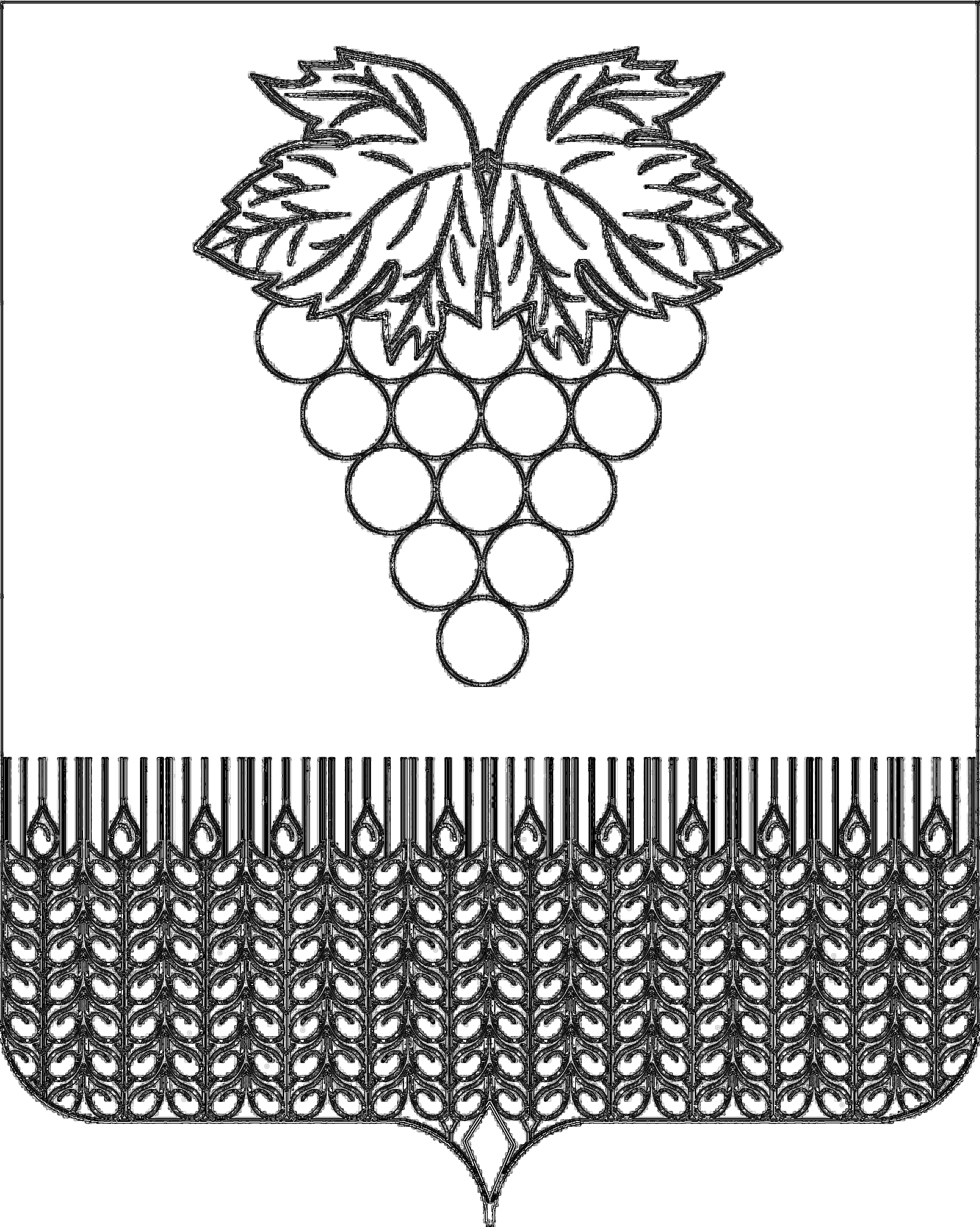 х. КироваОб утверждении отчета об исполнении бюджета Верхнекубанского сельского поселения Новокубанского района за 1квартал 2018 годаРассмотрев и обсудив отчет об исполнении бюджета Верхнекубанского сельского   поселения   Новокубанского  района  за 1 квартал 2018 года, п о с т а н о в л я ю:1.  Утвердить  отчет об исполнении бюджета Верхнекубанского сельского поселения Новокубанского района 1 квартал 2018 года, по доходам  5619,5 тыс. рублей, по расходам 6383,9 тыс. рублей,  по источникам внутреннего   финансирования -764,4 тыс. рублей (приложение № 1).2. Утвердить отчет об использовании средств  резервного фонда Верхнекубанского сельского поселения Новокубанского района 1квартал 2018 года (приложение № 2).3. Утвердить отчет о численности муниципальных служащих органов местного самоуправления и работников муниципальных учреждений Верхнекубанского сельского поселения Новокубанского района и фактические затраты на их денежное содержание за 1квартал 2018 года (приложение № 3).4.  Контроль за выполнением настоящего постановления возложить на  главного бухгалтера администрации   Верхнекубанского сельского поселения Новокубанского района (М.Ю. Попова).5. Настоящее постановление вступает в силу со дня его официального опубликования в Информационном бюллетени «Вестник Верхнекубанского сельского поселения Новокубанского района»Глава Верхнекубанского сельского поселения Новокубанского района                                                          А.В. БрежневИнформационный бюллетень «Вестник Верхнекубанского сельского поселения Новокубанского района»№ 4 от 09.04.2018 годаУчредитель: Совет Верхнекубанского сельского поселения Новокубанского районаПОСТАНОВЛЕНИЕПОСТАНОВЛЕНИЕАДМИНИСТРАЦИИ ВЕРХНЕКУБАНСКОГО СЕЛЬСКОГО ПОСЕЛЕНИЯ  НОВОКУБАНСКОГО РАЙОНААДМИНИСТРАЦИИ ВЕРХНЕКУБАНСКОГО СЕЛЬСКОГО ПОСЕЛЕНИЯ  НОВОКУБАНСКОГО РАЙОНАот  05.04.2018 года № 15Приложение № 1Приложение № 1Приложение № 1Приложение № 1Приложение № 1Приложение № 1                                                                                     к постановлению администрации Верхнекубанского                                                                                         к постановлению администрации Верхнекубанского                                                                                         к постановлению администрации Верхнекубанского                                                                                         к постановлению администрации Верхнекубанского                                                                                         к постановлению администрации Верхнекубанского                                                                                         к постановлению администрации Верхнекубанского                                                                                         к постановлению администрации Верхнекубанского                                                                                         к постановлению администрации Верхнекубанского                                                                                         к постановлению администрации Верхнекубанского    сельского поселения Новокубанского районасельского поселения Новокубанского районасельского поселения Новокубанского районасельского поселения Новокубанского районасельского поселения Новокубанского районасельского поселения Новокубанского районасельского поселения Новокубанского районасельского поселения Новокубанского районасельского поселения Новокубанского районаот   05 апреля 2018  года    № 15от   05 апреля 2018  года    № 15от   05 апреля 2018  года    № 15от   05 апреля 2018  года    № 15от   05 апреля 2018  года    № 15от   05 апреля 2018  года    № 15ОтчетОтчетОтчетОтчетОтчетОтчетОтчетОтчетОтчетОтчетоб исполнении бюджета Верхнекубанского сельского поселения Новокубанского района за 1 квартал  2018 годаоб исполнении бюджета Верхнекубанского сельского поселения Новокубанского района за 1 квартал  2018 годаоб исполнении бюджета Верхнекубанского сельского поселения Новокубанского района за 1 квартал  2018 годаоб исполнении бюджета Верхнекубанского сельского поселения Новокубанского района за 1 квартал  2018 годаоб исполнении бюджета Верхнекубанского сельского поселения Новокубанского района за 1 квартал  2018 годаоб исполнении бюджета Верхнекубанского сельского поселения Новокубанского района за 1 квартал  2018 годаоб исполнении бюджета Верхнекубанского сельского поселения Новокубанского района за 1 квартал  2018 годаоб исполнении бюджета Верхнекубанского сельского поселения Новокубанского района за 1 квартал  2018 годаоб исполнении бюджета Верхнекубанского сельского поселения Новокубанского района за 1 квартал  2018 годаоб исполнении бюджета Верхнекубанского сельского поселения Новокубанского района за 1 квартал  2018 годаКод дохода по бюджетной классификацииНаименование показателейУтвержденные бюджетные назначенияИсполнено с начала годаИсполнено с начала годаНеисполненные назначенияНеисполненные назначения% исполнения% исполнения% исполненияКод дохода по бюджетной классификацииНаименование показателейУтвержденные бюджетные назначенияИсполнено с начала годаИсполнено с начала годаНеисполненные назначенияНеисполненные назначения% исполнения% исполнения% исполнения1234455666XДоходы бюджета всего, в т.ч.36697,05619,55619,531077,531077,515,315,315,3XДоходы бюджета всего, в т.ч.36697,05619,55619,531077,531077,515,315,315,3000 1 00 00000 00 0000 000Налоговые и неналоговые доходы26939,13957,93957,922981,222981,214,714,714,7000 1 00 00000 00 0000 000Налоговые и неналоговые доходы26939,13957,93957,922981,222981,214,714,714,7000 1 01 00000 00 0000 000Налоги на прибыль, доходы7400,01393,01393,06007,06007,018,818,818,8000 1 01 02000 01 0000 110Налог на доходы физических лиц7400,01393,01393,06007,06007,018,818,818,8000 1 01 02010 01 0000 110Налог на доходы физических лиц с доходов, источником которых является налоговый агент, за исключением доходов, в отношении которых исчисление и уплата налога осуществляются в соответствии со статьями 227, 2271 и 228 Налогового кодекса Российской Федерации7385,01368,41368,46016,66016,618,518,518,5000 1 01 02020 01 0000 110Налог на доходы физических лиц с доходов, полученных физическими лицами зарегистрированными в качестве индивидуальных предпринимателей, нотариусов, занимающихся частной практикой, адвокатов, учредивших адвокатские кабинеты, и других лиц, занимающихся частной практикой в соответствии со статьей 227 Налогового кодекса Российской Федерации2,00,20,21,81,810,010,010,0000 101 02030 01 0000 110Налог на доходы физических лиц с доходов, полученных физическими лицами в соответствии со статьей 228  Налогового кодекса Российской Федерации11,024,424,4-13,4-13,4221,8221,8221,8000 101 02040 01 0000 110Налог на доходы физических лиц в виде фиксированных авансовых платежей с доходов, полученных физическими лицами, являющимися иностранными гражданами, осуществляющими трудовую деятельность по найму на основании патента в соответствии со статьей 227.1 Налогового кодекса Российской Федерации 2,02,02,00,00,00,0000 1 0302000 00 0000 000Акцизы по подакцизным товарам(продукции), производимые на територии Россиской Федерации2411,8630,0630,01781,81781,826,126,126,1000 103 02230 01 0000 110Доходы от уплаты акцизов на дизельное топливо, подлежащие распределению между бюджетами Российской Федерации и местными бюджетами с учетом установленных диффиренцированных нормативов отчислений в местные бюджеты741,8259,6259,6482,2482,235,035,035,0000 10 302 240 010 000 100Доходы от уплаты акцизов на моторные масладля дизельных или карбюраторных(инжекторных) двигателей, подлежащие распределению между бюджетами субъектов Российской Федерации и местными бюджетами с учетом установленных дифференцированных нормативов отчислений в местные бюджеты15,01,71,713,313,311,311,311,3000 10 302 250 010 000 100Доходы от уплаты акцизов на автомобильный бензин, подлежащие распределению между бюджетами субъектов Российской Федерации и местными бюджетами с учетом установленных дифференцированных нормативов отчислений в местные бюджеты1655,0422,8422,81232,21232,225,525,525,5000 10 302 260 010 000 100Доходы от уплаты акцизов на прямогонный  бензин, подлежащие распределению между бюджетами субъектов Российской Федерации и местными бюджетами с учетом установленных дифференцированных нормативов отчислений в местные бюджеты-54,1-54,154,154,1000 1 0500000 00 0000 000Налог на совокупный доход25,061,861,8-36,8-36,8247,2247,2247,2000 1 05 03000 01 0000110Единый сельскохозяйственный налог25,061,861,8-36,8-36,8247,2247,2247,2000 1 05 03010 01 0000110Единый сельскохозяйственный налог25,061,861,8-36,8-36,8247,2247,2247,2000 1 05 03020 01 0000110Единый сельскохозяйственный налог (за налоговые периоды, истекшие до 1 января 2011 года)0,00,0000 1 06 00000 00 0000000Налоги на имущество15782,31865,41865,413916,913916,911,811,811,8000 1 06 01000 00 0000110Налог на имущество физических  лиц482,325,525,5456,8456,85,35,35,3000 1 06 01030 10 0000110Налог на имущество физических лиц, взимаемый по ставкам, применяемым к объектам налогообложения, расположенным в границах поселений482,325,525,5456,8456,85,35,35,3000 1 06 06000 00 0000110Земельный налог15300,01839,91839,913460,113460,112,012,012,0000 1 06 0603310 0000 110Земельный налог с организаций, обладающих земельным участком, расположенным в границах сельских поселений.11600,01760,01760,09840,09840,015,215,215,2000 1 06 06043 10 0000 110Земельный налог с физических лиц, обладающих земельным участком, расположенным в границах сельских поселений  (сумма платежа (перерасчеты, недоимка и задолженность по соответствующему платежу, в том числе по отмененному)3700,079,979,93620,13620,12,22,22,2000 11301995 10 0000 130Прочие доходы от оказания платных услуг(работ) получателями средств бюджетов поселения20,07,77,712,312,338,538,538,5000 11406025100000 430.Доходы от продажи земельных участков, находящиеся в собственности сельских поселений(за исключением земельных участков муниципальных  бюджетных и автономных учреждений) 1300,01300,01300,00,00,00,0000 1 17 01050 10 0000430Невыясненные поступления, зачисляемые в бюджеты поселений000 2 00 00000 00 0000000Безвозмездные поступления9757,91661,61661,68096,38096,317,017,017,0992 20229999 10 0000 151Прочие субсидии бюджетам сельских поселений95531630,31630,37922,77922,717,117,117,1000 2 02 03000 00 0000151Субвенции бюджетам субъектов РФ и муниципальных образований204,931,331,3173,6173,615,315,315,3000 2 02 35118 10 0000151Субвенции бюджетам на осуществление первичного воинского учета на территориях, где отсутствуют военные комиссариаты201,131,331,3169,8169,815,615,615,6000 2 02 35118 10 0000151Субвенции бюджетам поселений на осуществление первичного воинского учета на территориях, где отсутствуют военные комиссариаты201,131,331,3169,8169,815,615,615,6000 2 02 30024 10 0000151Субвенции местным бюджетам на выполнение передаваемых полномочий  субъектов РФ3,83,83,80,00,00,0000 2 02 30024 10 0000151Субвенции бюджетам поселений на выполнение передаваемых полномочий субъектов РФ3,83,83,80,00,00,0000 2 02 4999 10 0000 151Прочие межбюджетные трансферты, передаваемые бюджетам поселений0,00,00,00,00,00,0ИТОГО ДОХОДОВДоходы бюджета всего:36697,05619,55619,531077,531077,515,315,315,3ИТОГО ДОХОДОВДоходы бюджета всего:36697,05619,55619,531077,531077,515,315,315,3РАСХОДЫ0100Общегосударственные вопросы7504,31220,61220,66283,76283,716,316,316,30102Функционирование высшего должностного лица субъекта РФ и муниципального образования866,4206,7206,7659,7659,723,923,923,90104Функционирования Правительства Российской Федерации, высших исполнительных органов государственной власти субъектов РФ, местных администраций4341,6805,5805,53536,13536,118,618,618,60106 Обеспечение деятельности финансовых, налоговых и таможенных органов и органов финансового надзора1,11,11,1100,0100,0100,0100,0100,00107.Обеспечение проведения выборов и референдумов0111Резервные фонды100,00,00,0100,0100,00,00,00,00113Другие общегосударственные вопросы2195,2207,3207,31987,91987,99,49,49,40200Национальная оборона201,131,331,3169,8169,815,615,615,60203Мобилизационная и вневойсковая подготовка201,131,331,3169,8169,815,615,615,60300Национальная безопасность и правоохранительная деятельность50,050,050,00,00,00,00310Обеспечение пожарной безопасности50,050,050,00,00,00,00400Национальная экономика3837,8326,4326,43511,43511,48,58,58,50401Общеэкономические вопросы0,00,00,00,00,00409Дорожное хозяйство (дорожные фонды)3807,8326,4326,43481,43481,48,68,68,60412Другие вопросы в области национальной экономики30,030,030,00,00,00,00500Жилищно-коммунальное хозяйство3403,3891,4891,42511,92511,926,226,226,20501Жилищное хозяйство0502Коммунальное хозяйство1503,3329,6329,61173,71173,721,921,921,90503Благоустройство1900,0561,8561,81338,21338,229,629,629,60700Образование50,050,050,00,00,00,00707Молодежная политика и оздоровление детей50,050,050,00,00,00,00800Культура, кинематография и средства массовой информации21149,03743,83743,817405,217405,217,717,717,70801Культура21149,03743,83743,817405,217405,217,717,717,71001Пенсионное обеспечение135,024,224,2110,8110,817,917,917,91003Социальное обеспечение населения80,00,00,080,080,00,00,00,01006Другие вопросы в области социальной политики100,00,00,0100,0100,00,00,00,01100 Физическая культура и спорт30,00,00,030,030,00,00,00,01101 Физическая культура30,030,030,00,00,00,01200Средства массовой информации500,0144,5144,5355,5355,528,928,928,91202Периодическая печать и издательства500,0144,5144,5355,5355,528,928,928,91301Обслуживание внутреннего государственного и муниципального долга20,01,71,718,318,38,58,58,59600ИТОГО РАСХОДОВ37060,56383,96383,930676,630676,617,217,217,200090000000000000000Результат исполнения бюджета(дефицит, профицит бюджета)-363,5-764,4-764,4400,9400,9210,3210,3210,3Глава Верхнекубанского сельскогоГлава Верхнекубанского сельскогоГлава Верхнекубанского сельскогоГлава Верхнекубанского сельскогоГлава Верхнекубанского сельскогоГлава Верхнекубанского сельскогоГлава Верхнекубанского сельскогоГлава Верхнекубанского сельскогоГлава Верхнекубанского сельскогоГлава Верхнекубанского сельскогопоселения Новокубанского района                                                                                                                            А.В. Брежнев                                Приложение № 2                                              к постановлению  администрации                 Верхнекубанского сельского                                                        поселения  Новокубанского района                                               от 05 апреля 2018 года   № 15Отчет об использовании средств резервного фондаВерхнекубанского сельского поселения Новокубанского районаза  1 квартал  2018 годаВ соответствии с решением Совета Верхнекубанского сельского поселения Новокубанского района от 12.12.2017 г № 148 «О бюджете Верхнекубанского сельского поселения Новокубанского района на 2018 год» предусмотрены средства резервного фонда в сумме 100,00 тыс. рублей.Из  резервного фонда за 1 квартал 2018 года расходы не производились. Глава Верхнекубанского сельского поселения Новокубанского района                                                                           А.В. Брежнев		Приложение № 3к постановлению  администрации Верхнекубанского сельского поселения                                                      Новокубанского района                                                        от 05 апреля  2018 года   № 15СВЕДЕНИЯо численности муниципальных служащих органов местного самоуправления и работников муниципальных учреждений Верхнекубанского сельского поселения Новокубанского района и фактические затраты на их денежное содержание за 1 квартал 2018 годаГлава Верхнекубанского сельского поселенияНовокубанского района	А.В. Брежневпоселения Новокубанского района                                                                                                                            А.В. Брежнев                                Приложение № 2                                              к постановлению  администрации                 Верхнекубанского сельского                                                        поселения  Новокубанского района                                               от 05 апреля 2018 года   № 15Отчет об использовании средств резервного фондаВерхнекубанского сельского поселения Новокубанского районаза  1 квартал  2018 годаВ соответствии с решением Совета Верхнекубанского сельского поселения Новокубанского района от 12.12.2017 г № 148 «О бюджете Верхнекубанского сельского поселения Новокубанского района на 2018 год» предусмотрены средства резервного фонда в сумме 100,00 тыс. рублей.Из  резервного фонда за 1 квартал 2018 года расходы не производились. Глава Верхнекубанского сельского поселения Новокубанского района                                                                           А.В. Брежнев		Приложение № 3к постановлению  администрации Верхнекубанского сельского поселения                                                      Новокубанского района                                                        от 05 апреля  2018 года   № 15СВЕДЕНИЯо численности муниципальных служащих органов местного самоуправления и работников муниципальных учреждений Верхнекубанского сельского поселения Новокубанского района и фактические затраты на их денежное содержание за 1 квартал 2018 годаГлава Верхнекубанского сельского поселенияНовокубанского района	А.В. Брежневпоселения Новокубанского района                                                                                                                            А.В. Брежнев                                Приложение № 2                                              к постановлению  администрации                 Верхнекубанского сельского                                                        поселения  Новокубанского района                                               от 05 апреля 2018 года   № 15Отчет об использовании средств резервного фондаВерхнекубанского сельского поселения Новокубанского районаза  1 квартал  2018 годаВ соответствии с решением Совета Верхнекубанского сельского поселения Новокубанского района от 12.12.2017 г № 148 «О бюджете Верхнекубанского сельского поселения Новокубанского района на 2018 год» предусмотрены средства резервного фонда в сумме 100,00 тыс. рублей.Из  резервного фонда за 1 квартал 2018 года расходы не производились. Глава Верхнекубанского сельского поселения Новокубанского района                                                                           А.В. Брежнев		Приложение № 3к постановлению  администрации Верхнекубанского сельского поселения                                                      Новокубанского района                                                        от 05 апреля  2018 года   № 15СВЕДЕНИЯо численности муниципальных служащих органов местного самоуправления и работников муниципальных учреждений Верхнекубанского сельского поселения Новокубанского района и фактические затраты на их денежное содержание за 1 квартал 2018 годаГлава Верхнекубанского сельского поселенияНовокубанского района	А.В. Брежневпоселения Новокубанского района                                                                                                                            А.В. Брежнев                                Приложение № 2                                              к постановлению  администрации                 Верхнекубанского сельского                                                        поселения  Новокубанского района                                               от 05 апреля 2018 года   № 15Отчет об использовании средств резервного фондаВерхнекубанского сельского поселения Новокубанского районаза  1 квартал  2018 годаВ соответствии с решением Совета Верхнекубанского сельского поселения Новокубанского района от 12.12.2017 г № 148 «О бюджете Верхнекубанского сельского поселения Новокубанского района на 2018 год» предусмотрены средства резервного фонда в сумме 100,00 тыс. рублей.Из  резервного фонда за 1 квартал 2018 года расходы не производились. Глава Верхнекубанского сельского поселения Новокубанского района                                                                           А.В. Брежнев		Приложение № 3к постановлению  администрации Верхнекубанского сельского поселения                                                      Новокубанского района                                                        от 05 апреля  2018 года   № 15СВЕДЕНИЯо численности муниципальных служащих органов местного самоуправления и работников муниципальных учреждений Верхнекубанского сельского поселения Новокубанского района и фактические затраты на их денежное содержание за 1 квартал 2018 годаГлава Верхнекубанского сельского поселенияНовокубанского района	А.В. Брежневпоселения Новокубанского района                                                                                                                            А.В. Брежнев                                Приложение № 2                                              к постановлению  администрации                 Верхнекубанского сельского                                                        поселения  Новокубанского района                                               от 05 апреля 2018 года   № 15Отчет об использовании средств резервного фондаВерхнекубанского сельского поселения Новокубанского районаза  1 квартал  2018 годаВ соответствии с решением Совета Верхнекубанского сельского поселения Новокубанского района от 12.12.2017 г № 148 «О бюджете Верхнекубанского сельского поселения Новокубанского района на 2018 год» предусмотрены средства резервного фонда в сумме 100,00 тыс. рублей.Из  резервного фонда за 1 квартал 2018 года расходы не производились. Глава Верхнекубанского сельского поселения Новокубанского района                                                                           А.В. Брежнев		Приложение № 3к постановлению  администрации Верхнекубанского сельского поселения                                                      Новокубанского района                                                        от 05 апреля  2018 года   № 15СВЕДЕНИЯо численности муниципальных служащих органов местного самоуправления и работников муниципальных учреждений Верхнекубанского сельского поселения Новокубанского района и фактические затраты на их денежное содержание за 1 квартал 2018 годаГлава Верхнекубанского сельского поселенияНовокубанского района	А.В. Брежневпоселения Новокубанского района                                                                                                                            А.В. Брежнев                                Приложение № 2                                              к постановлению  администрации                 Верхнекубанского сельского                                                        поселения  Новокубанского района                                               от 05 апреля 2018 года   № 15Отчет об использовании средств резервного фондаВерхнекубанского сельского поселения Новокубанского районаза  1 квартал  2018 годаВ соответствии с решением Совета Верхнекубанского сельского поселения Новокубанского района от 12.12.2017 г № 148 «О бюджете Верхнекубанского сельского поселения Новокубанского района на 2018 год» предусмотрены средства резервного фонда в сумме 100,00 тыс. рублей.Из  резервного фонда за 1 квартал 2018 года расходы не производились. Глава Верхнекубанского сельского поселения Новокубанского района                                                                           А.В. Брежнев		Приложение № 3к постановлению  администрации Верхнекубанского сельского поселения                                                      Новокубанского района                                                        от 05 апреля  2018 года   № 15СВЕДЕНИЯо численности муниципальных служащих органов местного самоуправления и работников муниципальных учреждений Верхнекубанского сельского поселения Новокубанского района и фактические затраты на их денежное содержание за 1 квартал 2018 годаГлава Верхнекубанского сельского поселенияНовокубанского района	А.В. Брежневпоселения Новокубанского района                                                                                                                            А.В. Брежнев                                Приложение № 2                                              к постановлению  администрации                 Верхнекубанского сельского                                                        поселения  Новокубанского района                                               от 05 апреля 2018 года   № 15Отчет об использовании средств резервного фондаВерхнекубанского сельского поселения Новокубанского районаза  1 квартал  2018 годаВ соответствии с решением Совета Верхнекубанского сельского поселения Новокубанского района от 12.12.2017 г № 148 «О бюджете Верхнекубанского сельского поселения Новокубанского района на 2018 год» предусмотрены средства резервного фонда в сумме 100,00 тыс. рублей.Из  резервного фонда за 1 квартал 2018 года расходы не производились. Глава Верхнекубанского сельского поселения Новокубанского района                                                                           А.В. Брежнев		Приложение № 3к постановлению  администрации Верхнекубанского сельского поселения                                                      Новокубанского района                                                        от 05 апреля  2018 года   № 15СВЕДЕНИЯо численности муниципальных служащих органов местного самоуправления и работников муниципальных учреждений Верхнекубанского сельского поселения Новокубанского района и фактические затраты на их денежное содержание за 1 квартал 2018 годаГлава Верхнекубанского сельского поселенияНовокубанского района	А.В. Брежневпоселения Новокубанского района                                                                                                                            А.В. Брежнев                                Приложение № 2                                              к постановлению  администрации                 Верхнекубанского сельского                                                        поселения  Новокубанского района                                               от 05 апреля 2018 года   № 15Отчет об использовании средств резервного фондаВерхнекубанского сельского поселения Новокубанского районаза  1 квартал  2018 годаВ соответствии с решением Совета Верхнекубанского сельского поселения Новокубанского района от 12.12.2017 г № 148 «О бюджете Верхнекубанского сельского поселения Новокубанского района на 2018 год» предусмотрены средства резервного фонда в сумме 100,00 тыс. рублей.Из  резервного фонда за 1 квартал 2018 года расходы не производились. Глава Верхнекубанского сельского поселения Новокубанского района                                                                           А.В. Брежнев		Приложение № 3к постановлению  администрации Верхнекубанского сельского поселения                                                      Новокубанского района                                                        от 05 апреля  2018 года   № 15СВЕДЕНИЯо численности муниципальных служащих органов местного самоуправления и работников муниципальных учреждений Верхнекубанского сельского поселения Новокубанского района и фактические затраты на их денежное содержание за 1 квартал 2018 годаГлава Верхнекубанского сельского поселенияНовокубанского района	А.В. Брежневпоселения Новокубанского района                                                                                                                            А.В. Брежнев                                Приложение № 2                                              к постановлению  администрации                 Верхнекубанского сельского                                                        поселения  Новокубанского района                                               от 05 апреля 2018 года   № 15Отчет об использовании средств резервного фондаВерхнекубанского сельского поселения Новокубанского районаза  1 квартал  2018 годаВ соответствии с решением Совета Верхнекубанского сельского поселения Новокубанского района от 12.12.2017 г № 148 «О бюджете Верхнекубанского сельского поселения Новокубанского района на 2018 год» предусмотрены средства резервного фонда в сумме 100,00 тыс. рублей.Из  резервного фонда за 1 квартал 2018 года расходы не производились. Глава Верхнекубанского сельского поселения Новокубанского района                                                                           А.В. Брежнев		Приложение № 3к постановлению  администрации Верхнекубанского сельского поселения                                                      Новокубанского района                                                        от 05 апреля  2018 года   № 15СВЕДЕНИЯо численности муниципальных служащих органов местного самоуправления и работников муниципальных учреждений Верхнекубанского сельского поселения Новокубанского района и фактические затраты на их денежное содержание за 1 квартал 2018 годаГлава Верхнекубанского сельского поселенияНовокубанского района	А.В. Брежневпоселения Новокубанского района                                                                                                                            А.В. Брежнев                                Приложение № 2                                              к постановлению  администрации                 Верхнекубанского сельского                                                        поселения  Новокубанского района                                               от 05 апреля 2018 года   № 15Отчет об использовании средств резервного фондаВерхнекубанского сельского поселения Новокубанского районаза  1 квартал  2018 годаВ соответствии с решением Совета Верхнекубанского сельского поселения Новокубанского района от 12.12.2017 г № 148 «О бюджете Верхнекубанского сельского поселения Новокубанского района на 2018 год» предусмотрены средства резервного фонда в сумме 100,00 тыс. рублей.Из  резервного фонда за 1 квартал 2018 года расходы не производились. Глава Верхнекубанского сельского поселения Новокубанского района                                                                           А.В. Брежнев		Приложение № 3к постановлению  администрации Верхнекубанского сельского поселения                                                      Новокубанского района                                                        от 05 апреля  2018 года   № 15СВЕДЕНИЯо численности муниципальных служащих органов местного самоуправления и работников муниципальных учреждений Верхнекубанского сельского поселения Новокубанского района и фактические затраты на их денежное содержание за 1 квартал 2018 годаГлава Верхнекубанского сельского поселенияНовокубанского района	А.В. БрежневИнформационный бюллетень «Вестник Верхнекубанского сельского поселения Новокубанского района»Адрес редакции-издателя:352216, Краснодарский край, Новокубанский район,х. Кирова, ул.Заводская, 21Главный редактор  А.В. Брежнев Номер подписан к печати 06.04.2018 г. в 16-00Тираж 20 экземпляровДата выхода бюллетеня 09.04.2018 г.Распространяется бесплатно